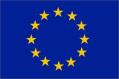 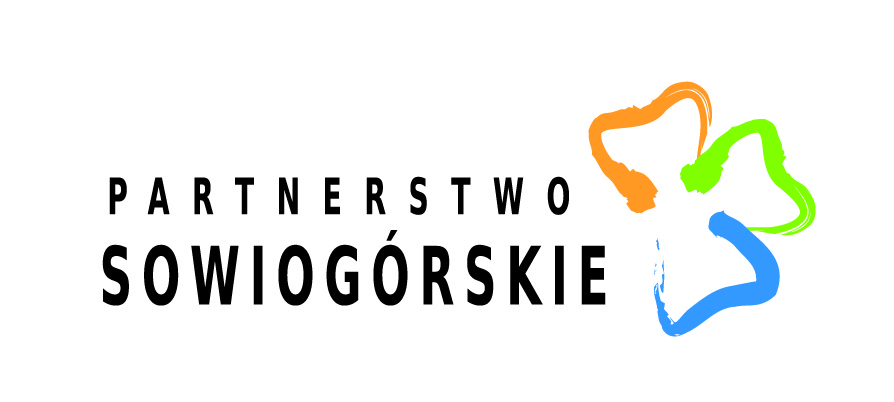 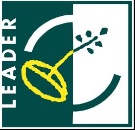 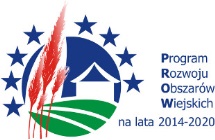 Instrukcja wypełnienia Wniosku PROTESTU OD DECYZJI RADY  Wniosek powinien być wypełniony elektronicznie Wnioskodawca wypełnia pola białe w części A wniosku.   PROTEST   PROTEST   PROTEST   PROTEST   PROTEST   PROTEST Instytucja (adres) 
za pośrednictwem której wnoszony jest protestStowarzyszenie Lokalna Grupa Działania „Partnerstwo Sowiogórskie”ul. Dworzec PKP 1/358-321 JugowiceStowarzyszenie Lokalna Grupa Działania „Partnerstwo Sowiogórskie”ul. Dworzec PKP 1/358-321 JugowiceStowarzyszenie Lokalna Grupa Działania „Partnerstwo Sowiogórskie”ul. Dworzec PKP 1/358-321 JugowiceStowarzyszenie Lokalna Grupa Działania „Partnerstwo Sowiogórskie”ul. Dworzec PKP 1/358-321 JugowiceStowarzyszenie Lokalna Grupa Działania „Partnerstwo Sowiogórskie”ul. Dworzec PKP 1/358-321 JugowiceInstytucja do której kierowany jest protestUrząd Marszałkowski Województwa Dolnośląskiego
Departament Obszarów Wiejskich i Zasobów Naturalnych
Wydział Obszarów Wiejskich
ul. Wybrzeże  J. Słowackiego 12-14
50-411 WrocławUrząd Marszałkowski Województwa Dolnośląskiego
Departament Obszarów Wiejskich i Zasobów Naturalnych
Wydział Obszarów Wiejskich
ul. Wybrzeże  J. Słowackiego 12-14
50-411 WrocławUrząd Marszałkowski Województwa Dolnośląskiego
Departament Obszarów Wiejskich i Zasobów Naturalnych
Wydział Obszarów Wiejskich
ul. Wybrzeże  J. Słowackiego 12-14
50-411 WrocławUrząd Marszałkowski Województwa Dolnośląskiego
Departament Obszarów Wiejskich i Zasobów Naturalnych
Wydział Obszarów Wiejskich
ul. Wybrzeże  J. Słowackiego 12-14
50-411 WrocławUrząd Marszałkowski Województwa Dolnośląskiego
Departament Obszarów Wiejskich i Zasobów Naturalnych
Wydział Obszarów Wiejskich
ul. Wybrzeże  J. Słowackiego 12-14
50-411 WrocławCzęść A: Wypełnia wnioskodawcaCzęść A: Wypełnia wnioskodawcaCzęść A: Wypełnia wnioskodawcaCzęść A: Wypełnia wnioskodawcaCzęść A: Wypełnia wnioskodawcaCzęść A: Wypełnia wnioskodawcaNumer wniosku 
o przyznanie pomocyImię i nazwisko lub nazwa wnioskodawcyImię i nazwisko lub nazwa wnioskodawcyImię i nazwisko lub nazwa wnioskodawcyImię i nazwisko lub nazwa wnioskodawcyImię i nazwisko lub nazwa wnioskodawcyNazwa / tytuł wnioskowanej operacji WNOSZĘ O PONOWNE ROZPATRZENIE WNIOSKU O DOFINANSOWANIE OPERACJI  PRZEZ RADĘ PROGRAMOWĄ LGD „PARTNERSTWO SOWIOGÓRSKIE” WNOSZĘ O PONOWNE ROZPATRZENIE WNIOSKU O DOFINANSOWANIE OPERACJI  PRZEZ RADĘ PROGRAMOWĄ LGD „PARTNERSTWO SOWIOGÓRSKIE” WNOSZĘ O PONOWNE ROZPATRZENIE WNIOSKU O DOFINANSOWANIE OPERACJI  PRZEZ RADĘ PROGRAMOWĄ LGD „PARTNERSTWO SOWIOGÓRSKIE” WNOSZĘ O PONOWNE ROZPATRZENIE WNIOSKU O DOFINANSOWANIE OPERACJI  PRZEZ RADĘ PROGRAMOWĄ LGD „PARTNERSTWO SOWIOGÓRSKIE” WNOSZĘ O PONOWNE ROZPATRZENIE WNIOSKU O DOFINANSOWANIE OPERACJI  PRZEZ RADĘ PROGRAMOWĄ LGD „PARTNERSTWO SOWIOGÓRSKIE” WNOSZĘ O PONOWNE ROZPATRZENIE WNIOSKU O DOFINANSOWANIE OPERACJI  PRZEZ RADĘ PROGRAMOWĄ LGD „PARTNERSTWO SOWIOGÓRSKIE”1.Negatywna ocena zgodności zadania z LSRWyjaśnienie powodu odwołania od decyzji Rady Programowej Wyjaśnienie powodu odwołania od decyzji Rady Programowej Wyjaśnienie powodu odwołania od decyzji Rady Programowej Wyjaśnienie powodu odwołania od decyzji Rady Programowej Wyjaśnienie powodu odwołania od decyzji Rady Programowej OPISNIE DOTYCZYOPISNIE DOTYCZYOPISNIE DOTYCZYOPISNIE DOTYCZYOPISNIE DOTYCZYOPISNIE DOTYCZY2.Nieuzyskanie przez operację minimalnej liczby punktów, w ramach oceny operacji według lokalnych kryteriów wyboruWskazanie kryteriów wyboru , z których oceną Wnioskodawca się nie zgadza, wraz 
z uzasadnieniemWskazanie kryteriów wyboru , z których oceną Wnioskodawca się nie zgadza, wraz 
z uzasadnieniemWskazanie kryteriów wyboru , z których oceną Wnioskodawca się nie zgadza, wraz 
z uzasadnieniemWskazanie kryteriów wyboru , z których oceną Wnioskodawca się nie zgadza, wraz 
z uzasadnieniemWskazanie kryteriów wyboru , z których oceną Wnioskodawca się nie zgadza, wraz 
z uzasadnieniemOPISNIE DOTYCZYOPISNIE DOTYCZYOPISNIE DOTYCZYOPISNIE DOTYCZYOPISNIE DOTYCZYOPISNIE DOTYCZY3.Ustalenie przez Radę niższej od wnioskowanej kwoty wsparciaUzasadnienie wysokości wnioskowanej kwoty wsparciaUzasadnienie wysokości wnioskowanej kwoty wsparciaUzasadnienie wysokości wnioskowanej kwoty wsparciaUzasadnienie wysokości wnioskowanej kwoty wsparciaUzasadnienie wysokości wnioskowanej kwoty wsparciaOPISNIE DOTYCZYOPISNIE DOTYCZYOPISNIE DOTYCZYOPISNIE DOTYCZYOPISNIE DOTYCZYOPISNIE DOTYCZY4.Wynik wyboru, który powoduje, że operacja nie mieści się w limicie środków wskazanym w ogłoszeniu o naborze wnioskówUzasadnienie wnioskodawcyUzasadnienie wnioskodawcyUzasadnienie wnioskodawcyUzasadnienie wnioskodawcyUzasadnienie wnioskodawcyAdres zamieszkania / siedziby wnioskodawcyAdres korespondencyjny (jeżeli inny niż wskazany powyżej) Telefon kontaktowy wnioskodawcyAdres e-mail wnioskodawcyMiejscowość:Data:Czytelny podpis WnioskodawcyCzytelny podpis WnioskodawcyData:Czytelny podpis WnioskodawcyCzytelny podpis WnioskodawcyCzęść B: wypełnia Biuro LGDCzęść B: wypełnia Biuro LGDCzęść B: wypełnia Biuro LGDCzęść B: wypełnia Biuro LGDCzęść B: wypełnia Biuro LGDCzęść B: wypełnia Biuro LGDCzęść B: wypełnia Biuro LGDPotwierdzenie złożenia wniosku w biurze LGD przez pracownika LGD Data:Czytelny podpis pracownika